Friday 30th April 2021                                                                 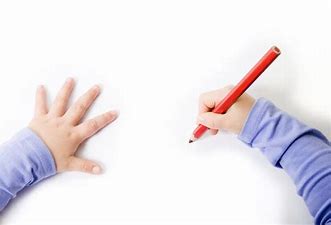 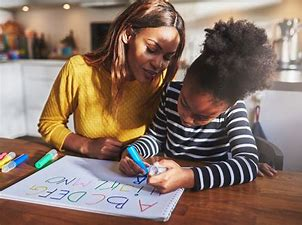 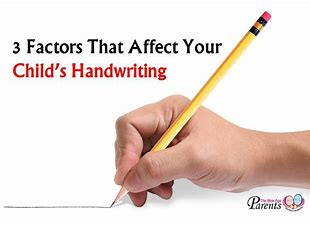 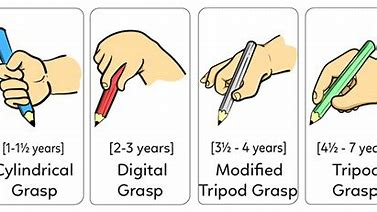 Dear Parents and Carers,Virtual Parent Workshop: Developing Handwriting SkillsDate: Thursday 6th May 2021Time: 1.30-2.30pmLocation: virtually via Microsoft TEAMS Who this is for: Everyone!  The session aims to support the development of handwriting skills for all ages and abilities. Session highlights: Preparing to writeStrategies to support pencil grip and hand discomfortStrategies to support handwriting developmentSuggested resources and linksPlease complete the form below to register your interest and an invite will be sent via email. Please return the form by Wednesday 5th May.                                                                                                   Kind regards,Laura Allden, AHT SENDCoPlease send me an email invite to the Virtual Handwriting Development Workshop on Thursday 6th May 2021 at 1.30pm.Parent/ carer name (please print):_______________________________________________Email address:______________________________________________________________Child’s name:____________________                      Child’s class:_____________________